Задания для детей  подготовительной группы.Математическое развитиеЗадание 1. Считалочка на кухнеСколько предметов в каждом прямоугольнике?Ответ напиши словами.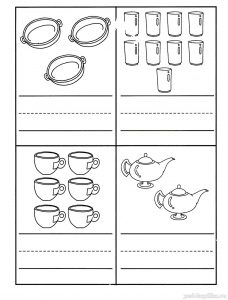 Задание 2. СчиталочкаСколько картинок в каждой рамке?Соедини линиями рамки и соответствующие флажки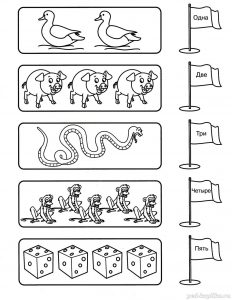 Задание 3. Веселый счетРеши примеры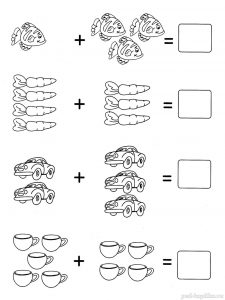 Задание 4. Фруктовый счетРаскрась пары фруктов, сумма чисел на которых равна 9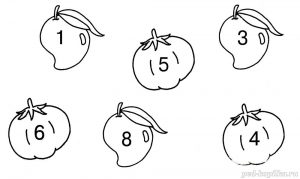 Задание 5. СчиталочкаРеши примеры.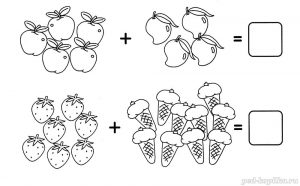 Задание 6. СчиталочкаРеши примеры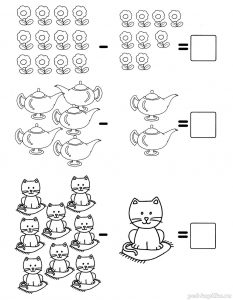 Задание 7. Большой и маленькийВ каждом ряду пронумеруй картинки от самой маленькой до самой большой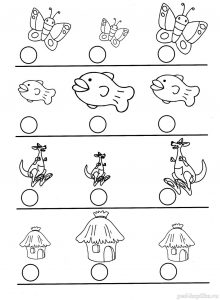 Задание 8. Вкусная считалочкаРеши примеры, используя подсказки в рамках.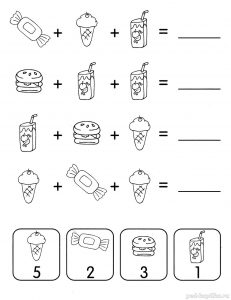 Задание 9. СчиталочкаСоедини кружочек с цифрой и картинку, на которой написана такая же цифра.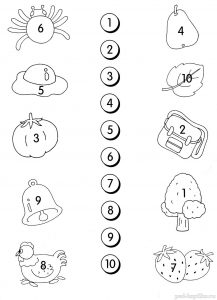 Задание 10. СчиталочкаРеши примеры и соедини линиями стрекоз и лягушек.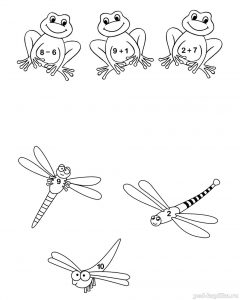 Задание 11. СчиталочкаРеши примеры.Соедини ответы с соответствующим количеством картинок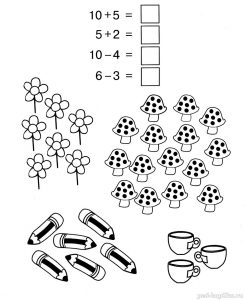 Задание 12. КроссовкиРеши примеры и найди Мишины кроссовки.Подсказка: ему нужна пара кроссовок, на каждой из которых в сумме получается 6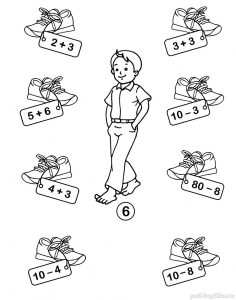 Задание 13. Веселый счетРеши примеры и соедини их с ответами.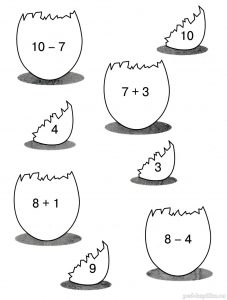 Задание 14. СчиталочкаНа каждом цветке раскрась красным цветом лепесток с самым большим числом и жёлтым – с самым маленьким.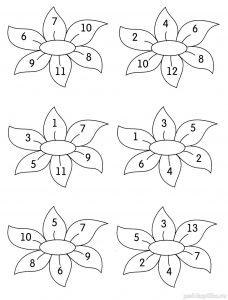 Задание 15. ОблакаСосчитай картинки в облаках.Ответы впиши в окошки.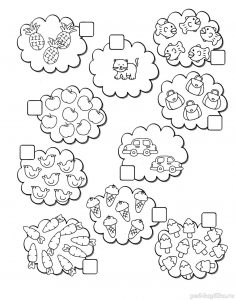 Задание 16. На дне океанаСколько здесь морских звёзд и сколько осьминогов?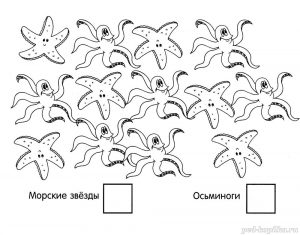 Задание 17. СчиталочкаСосчитай картинки в каждом прямоугольнике и соедини их линиями с соответствующими цифрами.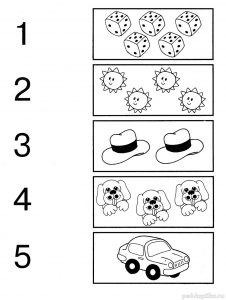 Задание 18. Большой и маленькийРаскрась больших животных и обведи маленьких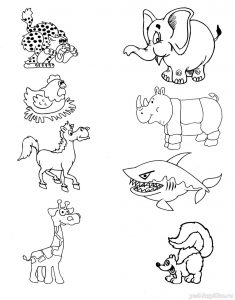 Задание 19. Воздушные шарикиСколько воздушных шариков в каждой связке?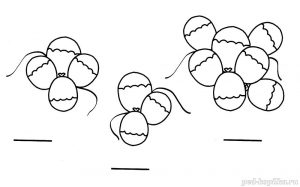 Задание 20. Фруктовая считалочкаСколько здесь фруктов каждого вида?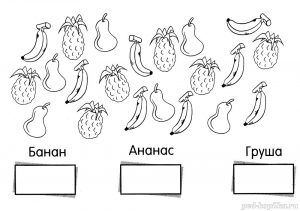 Задание 21. СчиталочкаРеши примеры на яблоках и на морских звёздах.Соедини линиями яблоки и звёзды, на которых получились одинаковые ответы.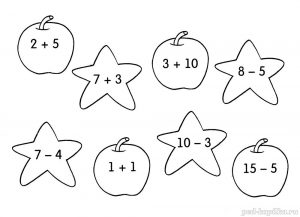 Задание 22. СчиталочкаУгадай последовательности и впиши пропущенные цифры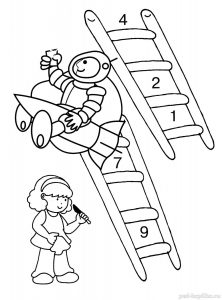 Задание 23. Морковка на тарелкахНарисуй на каждой тарелке столько морковок, сколько не хватает до десяти.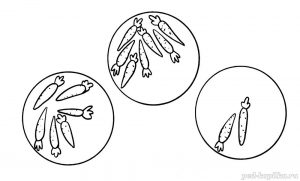 Задание 24. СчиталочкаРеши примеры и впиши ответы в окошки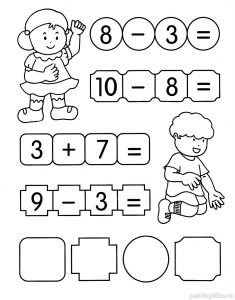 Задание 25. Веселый счетРаскрась три яблока так, чтобы сумма, написанная на них цифр равнялась 8.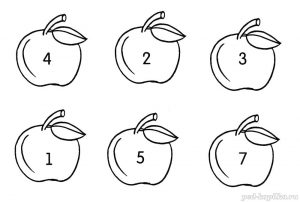 Задание 26. СчиталочкаСоедини линиями прямоугольники с одинаковым количеством предметов на картинках.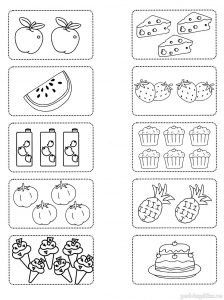 Задание 27. СчиталочкаСколько картинок в каждом прямоугольнике?Соедини их с соответствующими цифрами.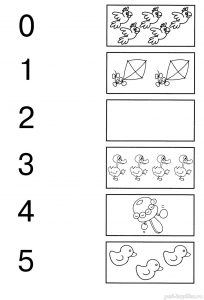 Задание 28. Мыльные пузыриСколько здесь мыльных пузырей?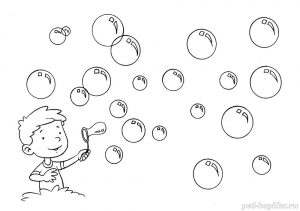 Задание 29. Считаем палочкиСколько палочек в каждом стаканчике с мороженым?Ответы впиши в окошки.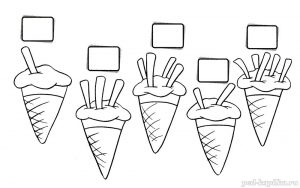 Задание 30. СчиталочкаСосчитай жёлуди. Ответы впиши в окошки.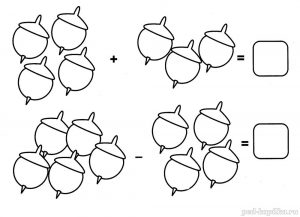 Задание 31. Воздушные змеиРеши примеры на катушках и соедини их со змеями.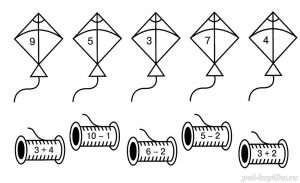 Задание 32. РакетыВпиши пропущенные числа.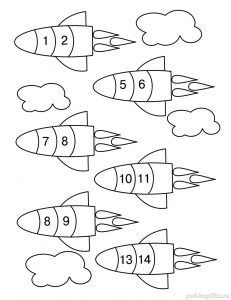 Задание 33. Пятнистая лягушкаСколько пятнышек разного размера на лягушке?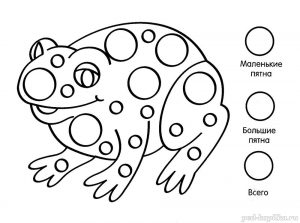 